Задания на время карантина с 13.04 по 18.04 для учеников  3 класса.                                                 Математика                                                Русский язык                                             Окружающий мир                                                    Технология                                                                ФизкультураДата Классная работа Домашняя работа 13.04Стр68 №1, 2,3, 4№515.04Стр69 №1, 2,4№6,717.04Стр 70 № 1, 2, 3, 5№ 418.04Стр 71 №1, 2, 4, 5№  4Повторять таблицу умножения и деления!Повторять таблицу умножения и деления!Повторять таблицу умножения и деления!датаКлассная работа Домашнее задание 13.04Упр. 189, 190, 191Стр. 109 правило выучить, упр19414.04Упр. 196,  197, 198Стр 112 правило, упр. 200 15.04Контрольное списывание по теме «Глагол»Повторить правила16.04Упр.202, 203, 205, 206Упр.208. Изучить все « Обратите внимание»17.04Упр.214,215,216Стр. 122 правило , упр. 218Дата Классная работа Домашнее задание 14.04Стр.96-99 читать, ответить на вопросыСтр 99 из заданий для домашней работы вопрос №316.04 Стр. 102-111 читатьСтр. 111 из заданий для домашней работы вопрос №3Дата Классная работа 07.04Конструирование вертолета из любого материала14.0 4Композиция «Клоун» ( аппликация)3 классЗадание13.04Завести тетрадь по физической культуре. Нарисовать спортивные игры: футбол, волейбол, баскетбол.15.04Задание 1. История олимпийского движенияОтветьте на вопросы.Как часто проходят зимние Олимпийские игры?К символам Олимпийских игр относятся: флаг (кольца), гимн, медали, огонь, оливковая ветвь, эмблема, а также девиз. Каков девиз Олимпийских игр?Задание 2. А ну-ка отгадайРазгадав загадки, вы узнаете, какие упражнения можно использовать даже в домашних условиях для самостоятельных занятий физической культурой и спортом.В тетради напишите отгадки.Мы, как будто акробаты, Делаем прыжки на мате, Через голову вперед, Можем и наоборот. Нашему здоровью впрок Будет каждый...2.Ноги и мышцы все время в движении-Это не просто идет человек.Такие вот быстрые передвиженияМы называем коротко – ...Задание 3. Знаток спортаВыполните задания.1. Как известно, спортивная эстафета – это вид соревнований среди команд, когда спортсмены по очереди проходят свои этапы. Как правило, побеждает та команда, в которой спортсмены более подготовлены. Одним из важных условий проведения эстафеты является ее передача. В легкой атлетике спортсмены передают эстафетную палочку. В биатлоне касаются рукой товарища по команде. А как передают эстафету в плавании?18.04Выполнять комплекс упражнений для профилактикиплоскостопия.Нарисовать в тетради эти упражнения.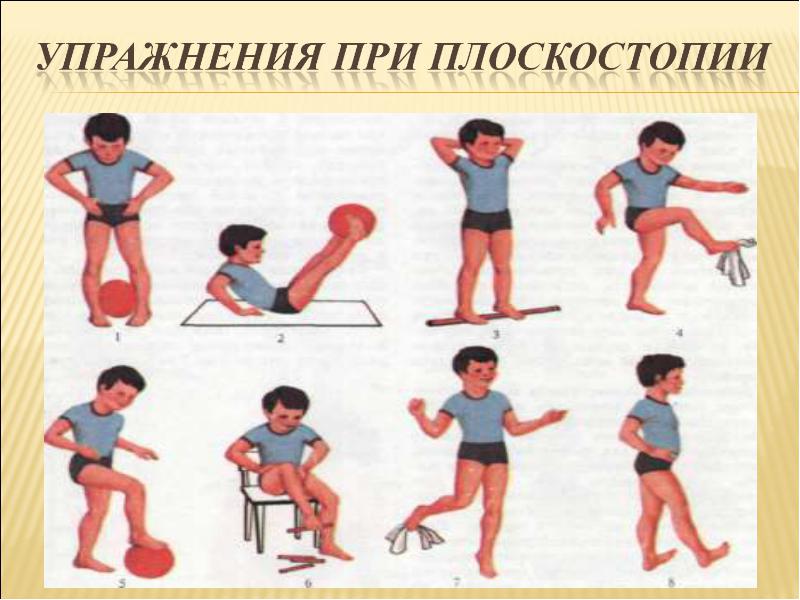 